BROWNSVILLE INDEPENDENT SCHOOL DISTRICTPAYROLL DEPARTMENT – ADDITIONAL & SUPPLEMENTARY DUTY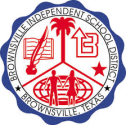 1900 East Price Road Brownsville, Texas 78521  (956) 548-8391 FAX (956) 550-0476Career & Technical Education: Supplementary Duty Extra Pay FormName:Employee ID#Employee ID#Date:Campus:PositionFORM MUST NOT BE MODIFIEDFORM MUST NOT BE MODIFIEDFORM MUST NOT BE MODIFIEDFORM MUST NOT BE MODIFIEDFORM MUST NOT BE MODIFIEDFORM MUST NOT BE MODIFIEDFORM MUST NOT BE MODIFIEDFallSpringSpringSpringSpringCareer & Technical Student Organization Sponsorship   (CTSO)Career & Technical Student Organization Sponsorship   (CTSO)Career & Technical Student Organization Sponsorship   (CTSO)Career & Technical Student Organization Sponsorship   (CTSO)Career & Technical Student Organization Sponsorship   (CTSO)Career & Technical Student Organization Sponsorship   (CTSO)Career & Technical Student Organization Sponsorship   (CTSO)DATE(S)DATE(S)DATE(S)DATE(S)DATE(S)AMOUNT(S)AMOUNT(S)AMOUNT(S)AMOUNT(S)Student Participation – $30.00 per paid affiliated member.  (Student(s) must be competing)                                                                                                            $600 maxStudent Participation – $30.00 per paid affiliated member.  (Student(s) must be competing)                                                                                                            $600 maxStudent Participation – $30.00 per paid affiliated member.  (Student(s) must be competing)                                                                                                            $600 maxLeadership Training Conference  (Club Officers Only)                                       Leadership Training Conference  (Club Officers Only)                                       Leadership Training Conference  (Club Officers Only)                                       Sponsor / Chaperone attendance at Student Competitions Below ( All 3 Level)                   Sponsor / Chaperone attendance at Student Competitions Below ( All 3 Level)                   Sponsor / Chaperone attendance at Student Competitions Below ( All 3 Level)                   Area / District Competition (must be claimed in the same school year)Area / District Competition (must be claimed in the same school year)Area / District Competition (must be claimed in the same school year) Leadership and/or Skills   ($75 ½ day & $150 all day)                                                    Leadership and/or Skills   ($75 ½ day & $150 all day)                                                    Leadership and/or Skills   ($75 ½ day & $150 all day)                                                   Student Preparation                                                                                   $450 maxStudent Preparation                                                                                   $450 maxStudent Preparation                                                                                   $450 maxState Competition (must be claimed in the same school year)State Competition (must be claimed in the same school year)State Competition (must be claimed in the same school year)Leadership and/or Skills   ($75  ½ day & $150 all day)Leadership and/or Skills   ($75  ½ day & $150 all day)Leadership and/or Skills   ($75  ½ day & $150 all day)Student Preparation                                                                                   $300 maxStudent Preparation                                                                                   $300 maxStudent Preparation                                                                                   $300 maxNational CompetitionNational CompetitionNational CompetitionLeadership and/or Skills   ($75 ½ day & $150  all day)Leadership and/or Skills   ($75 ½ day & $150  all day)Leadership and/or Skills   ($75 ½ day & $150  all day)    Student Preparation                                                                                   $150 max    Student Preparation                                                                                   $150 max    Student Preparation                                                                                   $150 maxCommunity Service EventCommunity Service EventCommunity Service EventSponsor Attendance at Community Service Event                                   $450 maxSponsor Attendance at Community Service Event                                   $450 maxSponsor Attendance at Community Service Event                                   $450 maxProfessional DevelopmentProfessional DevelopmentProfessional DevelopmentProfessional DevelopmentRegional or State Conference / Training ($75  ½ day & $150 all day)               Regional or State Conference / Training ($75  ½ day & $150 all day)               Regional or State Conference / Training ($75  ½ day & $150 all day)               Regional or State Conference / Training ($75  ½ day & $150 all day)               Program Required (PLTW, AYES, PT 1, OSHA, ATC, CC/CI, ALA)        Program Required (PLTW, AYES, PT 1, OSHA, ATC, CC/CI, ALA)        Program Required (PLTW, AYES, PT 1, OSHA, ATC, CC/CI, ALA)        Program Required (PLTW, AYES, PT 1, OSHA, ATC, CC/CI, ALA)        Professional DutiesProfessional DutiesProfessional DutiesProfessional DutiesAYES Intern Supervision – 
Non-contract day, $35 per site, once every two weeks                             $700 maxAYES Intern Supervision – 
Non-contract day, $35 per site, once every two weeks                             $700 maxAYES Intern Supervision – 
Non-contract day, $35 per site, once every two weeks                             $700 maxAYES Intern Supervision – 
Non-contract day, $35 per site, once every two weeks                             $700 maxCareer Preparation (CP) – non-extended year contract.  Off-contract Coordination day - $150 ½ day & $300 all day. (Limited to 5 days per CP section taught)Career Preparation (CP) – non-extended year contract.  Off-contract Coordination day - $150 ½ day & $300 all day. (Limited to 5 days per CP section taught)Career Preparation (CP) – non-extended year contract.  Off-contract Coordination day - $150 ½ day & $300 all day. (Limited to 5 days per CP section taught)Career Preparation (CP) – non-extended year contract.  Off-contract Coordination day - $150 ½ day & $300 all day. (Limited to 5 days per CP section taught)Coordination Periods (minimum of one) – One (1) per every 2CP sections taught                 $6000 maxCoordination Periods (minimum of one) – One (1) per every 2CP sections taught                 $6000 maxCoordination Periods (minimum of one) – One (1) per every 2CP sections taught                 $6000 maxCoordination Periods (minimum of one) – One (1) per every 2CP sections taught                 $6000 maxTotal Requested AmountTotal Requested AmountTotal Requested AmountTotal Requested AmountTotal Requested AmountTotal Requested AmountTotal Requested AmountTotal Requested AmountTotal Requested AmountTotal Requested AmountTotal Requested AmountTotal Requested AmountVerifications & ApprovalsVerifications & Approvals Employee’s SignatureDate:Date: Principal’s SignatureDate:Date: CTE Administrator’s SignatureDate:Date:Special Notes: Employees will submit this form with a record of service performance to their campus Dept. Chair and Principal for preliminary approval in December for their first half of the supplemental duty pay period and in May for the second half of the supplemental duty pay period.  Upon approval, the campus principal will then forward this form with the documentation of service and performance to the CTE Dept. for funding approval.  Supplemental duty extra pay amounts allowed per CTSO sponsor WILL NOT EXCEED $2,400.00 per school year. Prior approval by the High School Principal and Career Technical Education Administrator is required!*CONTRACTUAL DAYS WILL BE ISSUED A RATE OF $75.00, AND NON-CONTRACTUAL DAYS WILL BE ISSUED A RATE $150.00.Revised 10/23/2017Special Notes: Employees will submit this form with a record of service performance to their campus Dept. Chair and Principal for preliminary approval in December for their first half of the supplemental duty pay period and in May for the second half of the supplemental duty pay period.  Upon approval, the campus principal will then forward this form with the documentation of service and performance to the CTE Dept. for funding approval.  Supplemental duty extra pay amounts allowed per CTSO sponsor WILL NOT EXCEED $2,400.00 per school year. Prior approval by the High School Principal and Career Technical Education Administrator is required!*CONTRACTUAL DAYS WILL BE ISSUED A RATE OF $75.00, AND NON-CONTRACTUAL DAYS WILL BE ISSUED A RATE $150.00.Revised 10/23/2017Special Notes: Employees will submit this form with a record of service performance to their campus Dept. Chair and Principal for preliminary approval in December for their first half of the supplemental duty pay period and in May for the second half of the supplemental duty pay period.  Upon approval, the campus principal will then forward this form with the documentation of service and performance to the CTE Dept. for funding approval.  Supplemental duty extra pay amounts allowed per CTSO sponsor WILL NOT EXCEED $2,400.00 per school year. Prior approval by the High School Principal and Career Technical Education Administrator is required!*CONTRACTUAL DAYS WILL BE ISSUED A RATE OF $75.00, AND NON-CONTRACTUAL DAYS WILL BE ISSUED A RATE $150.00.Revised 10/23/2017Special Notes: Employees will submit this form with a record of service performance to their campus Dept. Chair and Principal for preliminary approval in December for their first half of the supplemental duty pay period and in May for the second half of the supplemental duty pay period.  Upon approval, the campus principal will then forward this form with the documentation of service and performance to the CTE Dept. for funding approval.  Supplemental duty extra pay amounts allowed per CTSO sponsor WILL NOT EXCEED $2,400.00 per school year. Prior approval by the High School Principal and Career Technical Education Administrator is required!*CONTRACTUAL DAYS WILL BE ISSUED A RATE OF $75.00, AND NON-CONTRACTUAL DAYS WILL BE ISSUED A RATE $150.00.Revised 10/23/2017Special Notes: Employees will submit this form with a record of service performance to their campus Dept. Chair and Principal for preliminary approval in December for their first half of the supplemental duty pay period and in May for the second half of the supplemental duty pay period.  Upon approval, the campus principal will then forward this form with the documentation of service and performance to the CTE Dept. for funding approval.  Supplemental duty extra pay amounts allowed per CTSO sponsor WILL NOT EXCEED $2,400.00 per school year. Prior approval by the High School Principal and Career Technical Education Administrator is required!*CONTRACTUAL DAYS WILL BE ISSUED A RATE OF $75.00, AND NON-CONTRACTUAL DAYS WILL BE ISSUED A RATE $150.00.Revised 10/23/2017Special Notes: Employees will submit this form with a record of service performance to their campus Dept. Chair and Principal for preliminary approval in December for their first half of the supplemental duty pay period and in May for the second half of the supplemental duty pay period.  Upon approval, the campus principal will then forward this form with the documentation of service and performance to the CTE Dept. for funding approval.  Supplemental duty extra pay amounts allowed per CTSO sponsor WILL NOT EXCEED $2,400.00 per school year. Prior approval by the High School Principal and Career Technical Education Administrator is required!*CONTRACTUAL DAYS WILL BE ISSUED A RATE OF $75.00, AND NON-CONTRACTUAL DAYS WILL BE ISSUED A RATE $150.00.Revised 10/23/2017Special Notes: Employees will submit this form with a record of service performance to their campus Dept. Chair and Principal for preliminary approval in December for their first half of the supplemental duty pay period and in May for the second half of the supplemental duty pay period.  Upon approval, the campus principal will then forward this form with the documentation of service and performance to the CTE Dept. for funding approval.  Supplemental duty extra pay amounts allowed per CTSO sponsor WILL NOT EXCEED $2,400.00 per school year. Prior approval by the High School Principal and Career Technical Education Administrator is required!*CONTRACTUAL DAYS WILL BE ISSUED A RATE OF $75.00, AND NON-CONTRACTUAL DAYS WILL BE ISSUED A RATE $150.00.Revised 10/23/2017Special Notes: Employees will submit this form with a record of service performance to their campus Dept. Chair and Principal for preliminary approval in December for their first half of the supplemental duty pay period and in May for the second half of the supplemental duty pay period.  Upon approval, the campus principal will then forward this form with the documentation of service and performance to the CTE Dept. for funding approval.  Supplemental duty extra pay amounts allowed per CTSO sponsor WILL NOT EXCEED $2,400.00 per school year. Prior approval by the High School Principal and Career Technical Education Administrator is required!*CONTRACTUAL DAYS WILL BE ISSUED A RATE OF $75.00, AND NON-CONTRACTUAL DAYS WILL BE ISSUED A RATE $150.00.Revised 10/23/2017Special Notes: Employees will submit this form with a record of service performance to their campus Dept. Chair and Principal for preliminary approval in December for their first half of the supplemental duty pay period and in May for the second half of the supplemental duty pay period.  Upon approval, the campus principal will then forward this form with the documentation of service and performance to the CTE Dept. for funding approval.  Supplemental duty extra pay amounts allowed per CTSO sponsor WILL NOT EXCEED $2,400.00 per school year. Prior approval by the High School Principal and Career Technical Education Administrator is required!*CONTRACTUAL DAYS WILL BE ISSUED A RATE OF $75.00, AND NON-CONTRACTUAL DAYS WILL BE ISSUED A RATE $150.00.Revised 10/23/2017Special Notes: Employees will submit this form with a record of service performance to their campus Dept. Chair and Principal for preliminary approval in December for their first half of the supplemental duty pay period and in May for the second half of the supplemental duty pay period.  Upon approval, the campus principal will then forward this form with the documentation of service and performance to the CTE Dept. for funding approval.  Supplemental duty extra pay amounts allowed per CTSO sponsor WILL NOT EXCEED $2,400.00 per school year. Prior approval by the High School Principal and Career Technical Education Administrator is required!*CONTRACTUAL DAYS WILL BE ISSUED A RATE OF $75.00, AND NON-CONTRACTUAL DAYS WILL BE ISSUED A RATE $150.00.Revised 10/23/2017